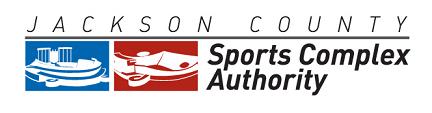 April 18, 20172:00 P.M.Arrowhead StadiumKansas City, Missouri 64129AGENDARoll CallApproval Of Regular Meeting Minutes Of February 21, 2017Approval Of Payment Of Invoices For February and March 2017Approval Of Financial Statements For February and March 2017Resolution No. 17-03: Ratifying Chiefs Request for Project Sales Tax ExemptionResolution No. 17-04: Chiefs Request for Project Sales Tax ExemptionResolution No. 17-05: LED Parking Lot Lighting Contract AwardResolution No. 17-06: Ticket Policy2016 Financial Audit2017 Stadium AssessmentsGeneral Counsel’s ReportExecutive Director’s ReportOther BusinessAdjournment________________________________________________________________________The meeting is open to the public.  Any member of the public may observe and attend the public meeting at the office identified above.  The Authority may hold a closed session to discuss confidential or privileged communications with its legal counsel, real estate transactions, legal matters and personnel pursuant to Section 610.021(1), (2), and (3) RSMo. Some members of the Authority may attend by telephone. 	Any person with a disability desiring reasonable accommodation to attend this meeting should contact Anna Mincher at 816-920-4601 at least 12 hours prior to the meeting.												___